ПРАВИТЕЛЬСТВО САХАЛИНСКОЙ ОБЛАСТИПОСТАНОВЛЕНИЕот 19 июня 2020 г. N 271О МОЛОДЕЖНОМ ПРАВИТЕЛЬСТВЕ САХАЛИНСКОЙ ОБЛАСТИПравительство Сахалинской области постановляет:1. Создать совещательный орган при Правительстве Сахалинской области - Молодежное правительство Сахалинской области.2. Утвердить:2.1. Положение о Молодежном правительстве Сахалинской области (прилагается).2.2. Положение о проведении конкурса по формированию Молодежного правительства Сахалинской области (прилагается).3. Признать утратившими силу:- постановление Правительства Сахалинской области от 22.07.2013 N 361 "О создании консультационного органа "Молодежное правительство Сахалинской области";- постановление Правительства Сахалинской области от 23.12.2015 N 531 "О внесении изменений в постановление Правительства Сахалинской области от 22.07.2013 N 361 "О создании консультационного органа "Молодежное правительство Сахалинской области".4. Опубликовать настоящее постановление в газете "Губернские ведомости", на официальном сайте Губернатора и Правительства Сахалинской области, на "Официальном интернет-портале правовой информации".5. Настоящее постановление вступает в силу со дня его официального опубликования.Председатель ПравительстваСахалинской областиА.В.БеликУтвержденопостановлениемПравительства Сахалинской областиот 19.06.2020 N 271ПОЛОЖЕНИЕО МОЛОДЕЖНОМ ПРАВИТЕЛЬСТВЕ САХАЛИНСКОЙ ОБЛАСТИ1. Общие положения1.1. Настоящее Положение определяет статус и порядок деятельности Молодежного правительства Сахалинской области (далее - Молодежное правительство).1.2. Молодежное правительство является совещательным органом при Правительстве Сахалинской области, функционирующим на общественных началах.1.3. Молодежное правительство осуществляет свою деятельность в соответствии с федеральным законодательством, законодательством Сахалинской области, настоящим Положением.1.4. Организационное и материально-техническое обеспечение деятельности Молодежного правительства осуществляется агентством по делам молодежи Сахалинской области (далее - Агентство).2. Цели и задачи Молодежного правительства2.1. Целями Молодежного правительства являются:- участие молодежи в совершенствовании системы государственного управления в Сахалинской области;- вовлечение молодежи в процесс социально-экономического развития региона, создание целостной системы отбора, подготовки и приобщения социально-активных молодых людей к управленческой деятельности, повышение их правовой культуры;- привлечение научного и творческого потенциала молодежи Сахалинской области к решению задач, стоящих перед органами исполнительной власти Сахалинской области;- содействие в формировании, подготовке и обучении кадрового резерва органов исполнительной власти, органов местного самоуправления и хозяйствующих субъектов малого и среднего предпринимательства, действующих на территории Сахалинской области.2.2. Для достижения указанных целей Молодежное правительство решает следующие задачи:- обеспечение участия представителей молодежи Сахалинской области в деятельности органов исполнительной власти Сахалинской области;- внесение предложений на стадии разработки проектов нормативных правовых актов Сахалинской области;- содействие реализации основных направлений государственной молодежной политики в Сахалинской области, пропаганде среди молодежи целей и задач государственной молодежной политики в Сахалинской области;- разработка методических, информационных и иных материалов, содействующих активизации общественной и экономической деятельности молодежи Сахалинской области;- подготовка экспертно-аналитических, информационных и иных материалов для Правительства Сахалинской области, иных органов исполнительной власти Сахалинской области;- создание целостной системы отбора, подготовки и продвижения социально-активных молодых людей;- получение знаний и практических навыков в области государственного управления, изучение проблем государственного управления в различных сферах общественных отношений.3. Права и обязанности Молодежного правительства3.1. Молодежное правительство для осуществления возложенных на него задач имеет право:- при выполнении конкретных поручений Губернатора Сахалинской области, Правительства Сахалинской области, иных органов исполнительной власти Сахалинской области запрашивать и получать информацию в установленном порядке;- вносить предложения в заинтересованные органы исполнительной власти Сахалинской области о разработке и принятии нормативных правовых актов, осуществлять предварительное обсуждение проектов постановлений, вносимых на рассмотрение в Правительство Сахалинской области;- по согласованию с Агентством использовать находящиеся в ведении данного ведомства системы связи и коммуникаций;(в ред. Постановления Правительства Сахалинской области от 18.04.2022 N 154)- организовывать совещания, консультации, "круглые столы" и другие мероприятия;- в установленном порядке вносить предложения в повестку дня заседаний Агентства, готовить к заседаниям необходимые материалы;- вносить предложения по вопросам совершенствования своей деятельности;- вести переписку с государственными органами и организациями всех форм собственности по вопросам компетенции Молодежного правительства;- инициировать привлечение в установленном порядке для разработки отдельных проблем ученых и других специалистов государственных органов и организаций всех форм собственности;- для осуществления своей деятельности в установленном порядке формировать экспертные и рабочие группы.3.2. Молодежное правительство обязано:- соблюдать законодательство Российской Федерации и Сахалинской области, а также настоящее Положение;(в ред. Постановления Правительства Сахалинской области от 18.04.2022 N 154)- ежегодно представлять на заседание Правительства Сахалинской области доклад по итогам своей деятельности;- представлять в установленном порядке заинтересованным государственным органам, организациям, гражданам информацию о своей деятельности.4. Срок полномочий Молодежного правительства4.1. Срок полномочий членов Молодежного правительства составляет два года.4.2. Срок полномочий членов Молодежного правительства начинается со дня утверждения состава Молодежного правительства и прекращается в день утверждения нового состава.4.3. Полномочия члена Молодежного правительства прекращаются досрочно в случаях:1) письменного заявления члена Молодежного правительства о сложении своих полномочий;2) утраты гражданства Российской Федерации;3) вступления в законную силу обвинительного приговора суда в отношении лица, являющегося членом Молодежного правительства;4) вступления в законную силу решения суда о признании недееспособным или ограниченно дееспособным лица, являющегося членом Молодежного правительства;5) переезда на постоянное место жительства в другой субъект Российской Федерации или за пределы Российской Федерации;6) отсутствия на заседаниях Молодежного правительства без уважительной причины более двух раз подряд;7) смерти члена Молодежного правительства.4.4. В случае неисполнения или ненадлежащего исполнения своих обязанностей член Молодежного правительства может быть исключен из его состава на основании решения Молодежного правительства, если за это решение проголосуют не менее двух третей от общего числа членов Молодежного правительства. Решение Молодежного правительства об исключении члена направляется в Агентство.4.5. На основании решения об исключении члена Молодежного правительства Агентство вносит соответствующие изменения в распоряжение Правительства Сахалинской области об утверждении состава Молодежного правительства.4.6. Порядок назначения на освободившуюся должность осуществляется в порядке, установленном разделом 5 настоящего Положения для формирования состава Молодежного правительства.5. Формирование состава Молодежного правительства5.1. Формирование состава Молодежного правительства осуществляется по результатам конкурса, проводимого в соответствии с Положением о проведении конкурса по формированию Молодежного правительства (далее - Конкурс), из числа граждан Российской Федерации в возрасте от 14 до 35 лет включительно, проживающих, обучающихся или работающих в Сахалинской области, на основании их личного заявления.(в ред. Постановления Правительства Сахалинской области от 18.04.2022 N 154)5.2. Состав Молодежного правительства утверждается распоряжением Правительства Сахалинской области на основании решения конкурсной комиссии о результатах Конкурса.5.3. Молодежное правительство состоит из председателя, его заместителей, секретаря и членов Молодежного правительства, курирующих определенные направления деятельности Молодежного правительства.5.4. Председатель Молодежного правительства, его заместители, члены Молодежного правительства слагают свои полномочия после формирования нового состава Молодежного правительства.5.5. Конкурс объявляется не позднее чем за два месяца до окончания срока полномочий предыдущего состава Молодежного правительства.6. Организация деятельности Молодежного правительства6.1. Утратил силу. - Постановление Правительства Сахалинской области от 18.04.2022 N 154.6.2. Заседания Молодежного правительства проводятся по мере необходимости, но не реже одного раза в квартал. Внеочередные заседания проводятся по решению председателя Молодежного правительства, а также по требованию не менее двух третей членов Молодежного правительства.6.3. Председатель:- осуществляет организацию деятельности Молодежного правительства;абзац утратил силу. - Постановление Правительства Сахалинской области от 18.04.2022 N 154;- координирует работу членов Молодежного правительства, экспертных и рабочих групп, создаваемых Молодежным правительством, в том числе дает поручения членам Молодежного правительства, а также создаваемым экспертным и рабочим группам в соответствии с их задачами и направлениями деятельности;- утверждает направления работы Молодежного правительства;- созывает и проводит заседания Молодежного правительства;- председательствует на заседаниях Молодежного правительства;- формирует на основе предложений членов Молодежного правительства повестку дня его очередного заседания;- дает поручения членам Молодежного правительства;- подписывает решения Молодежного правительства;- представляет Молодежное правительство в органах государственной власти, органах местного самоуправления, иных органах, учреждениях и организациях;- осуществляет иные полномочия, предусмотренные регламентом Молодежного правительства;- утверждает регламент работы Молодежного правительства.6.4. Организационное обеспечение деятельности Молодежного правительства возлагается на ответственного специалиста Агентства.6.5. Заседание Молодежного правительства оформляется протоколом, который подписывается председателем Молодежного правительства и секретарем.6.6. По запросу Молодежного правительства от каждого органа исполнительной власти Сахалинской области за Молодежным правительством закрепляется куратор из числа работающих в данном органе специалистов. Орган исполнительной власти Сахалинской области самостоятельно определяет куратора Молодежного правительства из числа работников ведомства.6.7. Куратор Молодежного правительства от органа исполнительной власти Сахалинской области:- обеспечивает взаимодействие членов Молодежного правительства со специалистами и руководителями соответствующего органа исполнительной власти Сахалинской области;- оказывает содействие членам Молодежного правительства в получении необходимой информации;- содействует согласованию предложений членов Молодежного правительства с руководством органа исполнительной власти Сахалинской области.6.8. По вопросам своей компетенции Молодежное правительство принимает решения в соответствии с утвержденным регламентом работы. Решение Молодежного правительства считается принятым, если за него проголосовало более половины списочного состава Молодежного правительства.6.9. Молодежное правительство направляет принятые решения на рассмотрение исполнительных органов государственной власти, органов местного самоуправления, общественных объединений и организаций.(в ред. Постановления Правительства Сахалинской области от 18.04.2022 N 154)6.10. Члены Молодежного правительства имеют право:- участвовать в деятельности Молодежного правительства;- вносить на рассмотрение Молодежного правительства предложения по вопросам его деятельности;- участвовать в программных мероприятиях, проводимых Молодежным правительством;- получать информацию о деятельности Молодежного правительства.6.11. Члены Молодежного правительства обязаны:- исполнять решения Молодежного правительства, поручения председателя Молодежного правительства;- соблюдать регламент Молодежного правительства;- лично участвовать в деятельности Молодежного правительства, посещать все его заседания, активно содействовать решению стоящих перед Молодежным правительством задач;- информировать Молодежное правительство и председателя Молодежного правительства о своей работе;- содействовать повышению авторитета Молодежного правительства;- не допускать действий, наносящих ущерб деятельности и законным интересам Молодежного правительства и его членов.6.12. Члены Молодежного правительства участвуют в его заседаниях лично и не вправе делегировать свои полномочия другим лицам. Заседания ведет председатель Молодежного правительства, а при его отсутствии - заместитель председателя Молодежного правительства.6.13. Вопросы деятельности Молодежного правительства, не урегулированные настоящим Положением, определяются регламентом работы Молодежного правительства.6.14. Регламент работы Молодежного правительства устанавливается распоряжением Агентства.7. Иные положения7.1. По завершении полномочий члена Молодежного правительства участнику проекта Агентством выдается подтверждение с указанием времени работы в Молодежном правительстве, тематики работы и его конкретных результатов.7.2. На участие в Молодежном правительстве может быть указано при подаче заявления в кадровый резерв органов исполнительной власти Сахалинской области.УтвержденопостановлениемПравительства Сахалинской областиот 19.06.2020 N 271ПОЛОЖЕНИЕО ПРОВЕДЕНИИ КОНКУРСА ПО ФОРМИРОВАНИЮМОЛОДЕЖНОГО ПРАВИТЕЛЬСТВА САХАЛИНСКОЙ ОБЛАСТИ1. Общие положения1.1. Проведение конкурса по формированию Молодежного правительства Сахалинской области (далее - Конкурс) осуществляет конкурсная комиссия по формированию Молодежного правительства Сахалинской области (далее - конкурсная комиссия), состав которой утверждается распоряжением агентства по делам молодежи Сахалинской области (далее - Агентство).1.2. При проведении конкурса его участникам гарантируется равенство прав.1.3. Победители Конкурса включаются в состав Молодежного правительства Сахалинской области (далее - Молодежное правительство).1.4. Конкурс объявляется Агентством.1.5. Агентство определяет направления работы нового состава Молодежного правительства исходя из актуальных задач развития Сахалинской области.1.6. Член Молодежного правительства избирается на два года.2. Условия проведения Конкурса2.1. Организация Конкурса возлагается на Агентство (далее - уполномоченный орган), которое организует проведение Конкурса в соответствии с настоящим Положением.2.2. Информация о проведении Конкурса (требования к участникам, сроки и место представления документов для участия в Конкурсе) размещается Агентством в средствах массовой информации за 20 календарных дней до окончания срока подачи кандидатами документов.2.3. Участниками Конкурса могут стать учащиеся и студенты образовательных учреждений, аспиранты, представители молодежных общественных объединений, молодые специалисты и другие работники организаций всех организационно-правовых форм собственности в возрасте от 14 до 35 лет включительно, проживающие на территории Сахалинской области.(в ред. Постановления Правительства Сахалинской области от 18.04.2022 N 154)2.4. Документы для участия в Конкурсе представляются в конкурсную комиссию в течение двадцати дней после объявления о Конкурсе в средствах массовой информации.2.5. Кандидат, изъявивший желание участвовать в Конкурсе, представляет в уполномоченный орган следующие документы:- личное заявление;- анкету участника конкурса по формированию состава Молодежного правительства (форма N 1 к настоящему Положению);- письменную работу (эссе) на тему "Развитие молодежной политики в Сахалинской области";- копию паспорта;- копию документа об образовании;- справку с места учебы или работы;- документ, подтверждающий участие или членство в молодежном общественном объединении (при наличии);- лист поддержки кандидата (форма N 2 к настоящему Положению);- согласие на обработку персональных данных (форма N 3 к настоящему Положению);- видеоролик на тему "Мое участие в Молодежном правительстве".2.5.1. По усмотрению кандидата им могут быть представлены следующие документы: почетные грамоты, рекомендательные письма, дипломы и другие документы, позволяющие раскрыть способности кандидата.2.5.2. Письменные работы (эссе) представляются на русском языке в отпечатанном виде на листах формата A4. Объем материала - до 7 страниц машинописного текста через 1,5 интервала 14 шрифтом (поля: верхнее, нижнее - 2,5 см; левое - 3 см; правое - 1 см). Присланные на конкурс материалы не возвращаются и не рецензируются.2.5.3. Лист поддержки кандидата в члены Молодежного правительства оформляется заявителем до подачи документов в конкурсную комиссию.2.5.4. Вышеуказанные документы кандидат представляет нарочно либо направляет на официальную почту Агентства, указанную в объявлении о проведении Конкурса.2.6. Конкурс проводится в два этапа:2.6.1. первый этап (заочный) - анализ представленных документов и письменных работ, представленных участниками Конкурса;2.6.2. второй этап (очный) - тестирование и собеседование с участниками Конкурса и отбор конкурсной комиссией победителей Конкурса.2.7. Критерии оценки кандидатов Конкурса устанавливаются приказом Агентства.2.8. Участники оцениваются конкурсной комиссией.2.9. Конкурсная комиссия не позднее 10 дней после подведения итогов первого этапа проводит очный этап Конкурса.2.10. Конкурсная комиссия не позднее чем за 3 дня до начала второго этапа Конкурса сообщает посредством телефонной связи, а также направляет письмо на электронную почту участника Конкурса, указанную в анкете, о дате, времени и месте его проведения всем кандидатам, допущенным к участию во втором этапе Конкурса.2.11. Допускается проведение собеседования в режиме ВКС.3. Порядок подведения итогов Конкурса3.1. Заседание конкурсной комиссии считается правомочным, если на нем присутствует не менее двух третей ее состава. Решения конкурсной комиссии принимаются простым большинством голосов от числа ее членов, присутствующих на заседании. При равенстве голосов решающим является голос председателя конкурсной комиссии.3.2. По итогам Конкурса конкурсная комиссия в течение 3 календарных дней представляет в Агентство протокол по формированию состава Молодежного правительства с указанием кандидатур председателя, заместителей председателя, секретаря и членов Молодежного правительства, курирующих определенные направления деятельности Молодежного правительства. Курируемое направление деятельности члена Молодежного правительства определяется конкурсной комиссией по результатам собеседования с кандидатом.(в ред. Постановлений Правительства Сахалинской области от 18.04.2022 N 154, от 22.03.2023 N 123)3.3. Агентство в течение 3 календарных дней размещает информацию о результатах Конкурса в средствах массовой информации.3.4. На основании протокола конкурсной комиссии Агентство готовит проект распоряжения Правительства Сахалинской области об утверждении состава Молодежного правительства.Форма N 1к Положениюо проведении конкурса по формированиюМолодежного правительстваСахалинской области,утвержденному постановлениемПравительства Сахалинской областиот 19.06.2020 N 271Дата ___________ Подпись/расшифровка __________/_______________Форма N 2к Положениюо проведении конкурса по формированиюМолодежного правительстваСахалинской области,утвержденному постановлениемПравительства Сахалинской областиот 19.06.2020 N 271ЛИСТподдержки кандидата в члены Молодежного правительстваСахалинской областиНаименование организации/объединения __________________________Ф.И.О. кандидата в членыМолодежного правительства Сахалинской области _________________Подписи:Форма N 3к Положениюо проведении конкурса по формированиюМолодежного правительстваСахалинской области,утвержденному постановлениемПравительства Сахалинской областиот 19.06.2020 N 271                                 СОГЛАСИЕ                     на обработку персональных данных    Я, ___________________________________________________________________,                                   (Ф.И.О.)паспорт ______________ выдан _____________________________________________,        (серия, номер)                  (когда и кем выдан)адрес регистрации: _______________________________________________________,даю  свое  согласие  на обработку в агентстве по делам молодежи Сахалинскойобласти моих персональных данных, относящихся исключительно к перечисленнымниже категориям персональных данных: фамилия, имя, отчество  (при наличии);пол;  дата  рождения;  тип  документа,  удостоверяющего  личность;   данныедокумента, удостоверяющего личность; гражданство.    Я  даю  согласие  на  использование персональных данных исключительно вцелях  участия  в  Молодежном правительстве Сахалинской области, а также нахранение данных об этих результатах на электронных носителях.    Настоящее  согласие  предоставляется  мной  на осуществление действий вотношении  моих  персональных  данных,  которые  необходимы  для достиженияуказанных  выше  целей,  включая  (без  ограничения)  сбор, систематизацию,накопление,  хранение,  уточнение  (обновление,  изменение), использование,передачу  третьим  лицам  для осуществления действий по обмену информацией,обезличивание,  блокирование  персональных  данных,  а  также осуществлениелюбых   иных   действий,   предусмотренных   действующим  законодательствомРоссийской Федерации.    Данное  согласие  действует  до достижения целей обработки персональныхданных или в течение срока хранения информации.    Данное согласие может быть отозвано в любой момент по моему письменномузаявлению.    Я  подтверждаю,  что,  давая  такое согласие, я действую по собственнойволе и в своих интересах."____" ____________ 202__ г. _______________/_____________________________/                                (подпись)        (расшифровка подписи)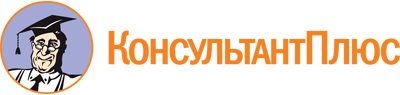 Постановление Правительства Сахалинской области от 19.06.2020 N 271
(ред. от 22.03.2023)
"О Молодежном правительстве Сахалинской области"
(вместе с "Положением о Молодежном правительстве Сахалинской области", "Положением о проведении конкурса по формированию Молодежного правительства Сахалинской области")Документ предоставлен КонсультантПлюс

www.consultant.ru

Дата сохранения: 18.06.2023
 Список изменяющих документов(в ред. Постановлений Правительства Сахалинской областиот 18.04.2022 N 154, от 22.03.2023 N 123)Список изменяющих документов(в ред. Постановления Правительства Сахалинской областиот 18.04.2022 N 154)Список изменяющих документов(в ред. Постановлений Правительства Сахалинской областиот 18.04.2022 N 154, от 22.03.2023 N 123)АНКЕТАучастника конкурса по формированию составаМолодежного правительства Сахалинской областиАНКЕТАучастника конкурса по формированию составаМолодежного правительства Сахалинской областиФото 3 x 4Ф.И.О. ______________________________________________________________________Ф.И.О. ______________________________________________________________________Контактная информация:Контактная информация:Контактный номер телефонаЭлектронная почтаДомашний адресСсылка на Ваш аккаунт:Ссылка на Ваш аккаунт:Vk.comTwitter.comFacebook.comInstagram.comЛичные данные:Личные данные:Дата рождения (чч.мм.гг.)Семейное положениеМесто учебыСпециальностьГоды обученияМесто работыДолжностьДолжностные обязанностиПрофессиональные навыки и знанияЗнание языковИнформация об участии в деятельности общественных организаций, в реализации проектов, участии в конференциях, конкурсах, соревнованиях и занятых призовых местахДополнительная информация:Дополнительная информация:Личные качестваУвлеченияПрочееМинимальная доля личного времени в работе Молодежного правительства (количество часов в день)Молодежное правительство - это площадка...Стремиться к успеху - это значит...Утвердиться в жизни - это значит...Со мной легко работать, потому что...Продвигаться к цели - это значит...Проявлять инициативу в работе - это значит...N пп.Ф.И.О.Год рожденияМесто работы/учебы/деятельностиКонтактный номер телефонаСписок изменяющих документов(в ред. Постановления Правительства Сахалинской областиот 18.04.2022 N 154)